　　　TONGUE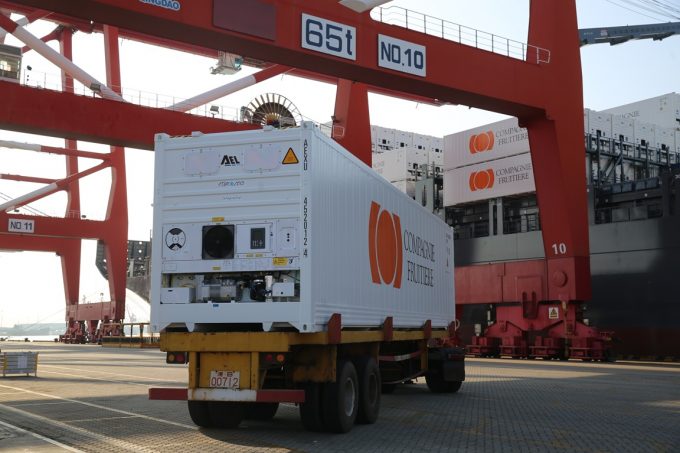 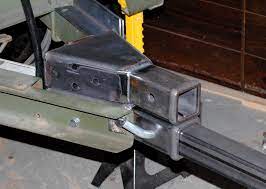 